Harrisonburg Animal Hospital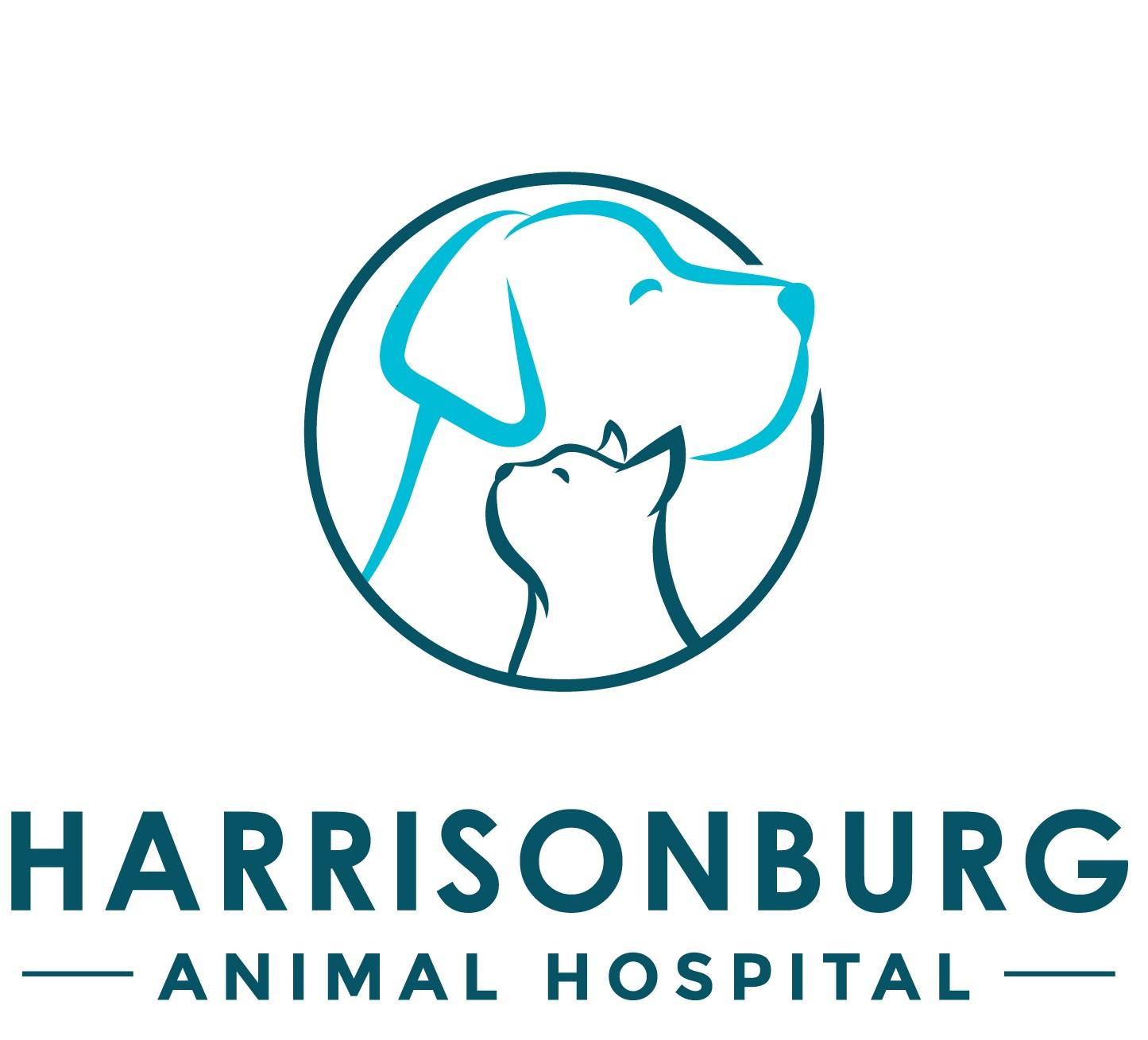 Outdoor Dog Run Rules & Liability Release FormHarrisonburg Animal Hospital is pleased to be able to offer the use of outdoor dog runs to its clients. Please read this form carefully and sign to acknowledge your understanding of and agreement with the terms and conditions set out for use of the runs. Harrisonburg Animal Hospital (hereafter known as “HAH”) staff will act to ensure the safety of all humans, your dog and other dogs using the outdoor dog runs (hereafter known as “runs”). I understand that all dogs using the runs, including my own dog, will undergo a HAH behavior assessment prior to interacting with other dogs in the runs. I will respect the outcome of this assessment and agree that HAH staff have the final say over any restrictions or limitations placed on my dog’s or other dogs’ interaction in the runs. A HAH staff member will be present to observe dogs in the run, will monitor for any problematic or potentially dangerous behavior and will intervene as needed. I understand that my dog’s use of the runs involves inherent risks that may include but are not limited to injury caused by running, jumping, playing, slipping, falling, interacting with other dogs, aggression to or from other dogs, ingestion of objects, defect or failure of any toys or equipment used in the runs. I agree that I am solely responsible for any and all actions and behaviors of my dog while in the care of HAH. I agree to indemnify and hold harmless HAH, its employees and agents from and I voluntarily agree to assume risk of loss, cost, damages, expense, and liability resulting from my dog’s use of the runs, including escape, sickness, injury, disease and death to any person or dog, or destruction to property, real or personal, resulting from my dog’s use of the runs.I agree that in bringing my dog(s) to HAH, I am indicating that my dog(s) is in good health and that they do not pose a health or behavioral threat to people or other dogs. Should my dog(s) exhibit inappropriate behavior or show signs and symptoms of illness which is deemed to compromise their own or other dogs’ health or safety or that of HAH staff or other clients or visitors to the premises, I understand that my dog(s) will be safely confined as necessary until myself, the owner, or my authorized representative can claim my dog(s). I understand that HAH’s normal business hours are Monday to Friday 7:30 AM to 5:30 PM and Saturday 8:00 AM to 12:00 PM. I further understand that use of the outdoor runs for day boarding is limited to weekdays Monday to Friday only. I agree that I will drop off and pick up my dog during business hours only. If I am unable to pick up my dog by close of business, I authorize my dog to stay for overnight boarding and will pay all associated boarding fees upon pick up the next working day.  Overnight boarding dogs may use the runs on the weekends and holidays as staffing and time allows.In the event of an emergency, I authorize HAH and its staff and veterinarians to provide any emergency medical treatment deemed necessary to stabilize my dog following an illness or injury that may occur while boarding at the hospital or during use of the outdoor runs. Staff will attempt to contact owners as soon as possible following an emergency to obtain authorization for any additional treatment required. I further acknowledge that I will be responsible for payment at the time of pick up for any and all medical services provided. I do hereby give authority and permission to HAH to copyright, use and/or publish, without limitation or restriction, photographs of me and my dog(s) that may be taken while on HAH property. These photographs may be used for promotion or advertising, including posting on social media platforms, and I hereby relinquish any right that I may have to examine or approve said photographs.I acknowledge and agree to abide by the following rules for use of the runs:The outdoor dog runs are for use by current patients of Harrisonburg Animal Hospital only. All dogs must have been examined by a HAH veterinarian at least within the last 12 months. This exam establishes the pet as a patient and their owner as a client. All dogs must be up to date on ALL of the following required vaccinations in order to use the runs: Canine Distemper-Parvo (DHPP), Bordetella, and Rabies. Vaccines must have been administered no less than 28 days prior to be considered up to date.  All dogs must be current on flea and tick prevention. Dogs are required to have a negative Heartworm test within the past year and be current on Heartworm prevention. If there is no proof that the dog is current on Heartworm prevention, a fecal test will be required at the client's expense to assure no intestinal parasites are present.Dogs suspected of having a contagious illness or parasites of any kind will not be allowed to play in the runs. Owners must inform HAH staff at the time of drop-off if they have observed any recent signs of possible illness or injury.  No dogs under the age of 5 months will be allowed in the runs. No female dogs in heat will be allowed in the runs. Owners must inform HAH staff if they are aware or observe any signs their dog may be in heat. I have carefully read and understand this liability release form and agree to abide by all of the rules and conditions. I hereby acknowledge that my dog may use the outdoor dog runs in accordance with the parameters of this form. I promise that I will inform HAH staff immediately when and if any of the information I have provided about my dog’s health or behavior changes in the future. Pet Name(s): ________________________________________________________________Signature: __________________________________  Date: ___________________________  Print Name: _________________________________ HAH Staff: _______________________